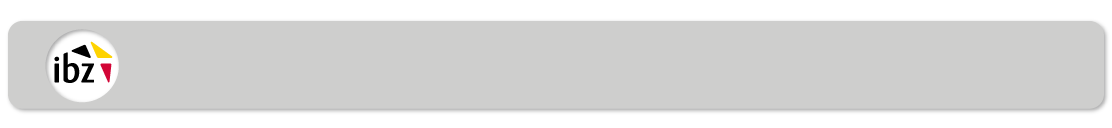 Procès-verbal des opérations de dépouillement des votesVote des Belges de l’étranger – Vote par correspondance	Relevé des assesseurs absents	Le président du bureau de dépouillement C  n° ……. relève  que les assesseurs et assesseurs suppléants dont les noms sont repris ci-aprèsne se sont pas présentés et n’ont fait valoir aucun motif d’empêchement;ne se sont pas présentés et ont fait valoir des motifs d’empêchement insuffisants;se sont présentés tardivement sans invoquer de motifs légitimes;se sont présentés tardivement en invoquant des motifs insuffisants.	Le présent relevé a été établi en âme et conscience et sera envoyé, dans les trois jours, au juge de paix du canton.							A .............................................................., le 9 juin 2024.											Le président,											(nom et signature)Canton électoralCanton électoralCommune Commune Bureau de dépouillement n°  Bureau de dépouillement n°  AdresseLe bureau de dépouillement : composition et aménagementLe bureau de dépouillement : composition et aménagementLe bureau de dépouillement : composition et aménagementLe bureau de dépouillement : composition et aménagementLe bureau de dépouillement : composition et aménagementLe bureau de dépouillement : composition et aménagementLe bureau de dépouillement : composition et aménagementLe bureau de dépouillement : composition et aménagementLe bureau de dépouillement : composition et aménagementLe bureau est composé deLe bureau est composé deLe bureau est composé deLe bureau est composé deLe bureau est composé deLe bureau est composé deLe bureau est composé deLe bureau est composé deLe bureau est composé deNom Nom Nom Nom Nom Nom Prénom(s)Prénom(s)PrésidentAssesseur 1Assesseur 2Assesseur 3Assesseur 4SecrétaireLes témoins suivants ont siégé dans le bureauLes témoins suivants ont siégé dans le bureauLes témoins suivants ont siégé dans le bureauLes témoins suivants ont siégé dans le bureauLes témoins suivants ont siégé dans le bureauLes témoins suivants ont siégé dans le bureauLes témoins suivants ont siégé dans le bureauLes témoins suivants ont siégé dans le bureauLes témoins suivants ont siégé dans le bureauListeNomNomNomNomNomNomPrénom(s)Prénom(s)Le président, les assesseurs et le secrétaire prêtent le serment prescrit par l’article 104 du Code électoral dès que le bureau a été constitué.Les témoins prêtent serment au fur et à mesure de leur arrivée.Le président, les assesseurs et le secrétaire prêtent le serment prescrit par l’article 104 du Code électoral dès que le bureau a été constitué.Les témoins prêtent serment au fur et à mesure de leur arrivée.Le président, les assesseurs et le secrétaire prêtent le serment prescrit par l’article 104 du Code électoral dès que le bureau a été constitué.Les témoins prêtent serment au fur et à mesure de leur arrivée.Le président, les assesseurs et le secrétaire prêtent le serment prescrit par l’article 104 du Code électoral dès que le bureau a été constitué.Les témoins prêtent serment au fur et à mesure de leur arrivée.Le président, les assesseurs et le secrétaire prêtent le serment prescrit par l’article 104 du Code électoral dès que le bureau a été constitué.Les témoins prêtent serment au fur et à mesure de leur arrivée.Le président, les assesseurs et le secrétaire prêtent le serment prescrit par l’article 104 du Code électoral dès que le bureau a été constitué.Les témoins prêtent serment au fur et à mesure de leur arrivée.Le président, les assesseurs et le secrétaire prêtent le serment prescrit par l’article 104 du Code électoral dès que le bureau a été constitué.Les témoins prêtent serment au fur et à mesure de leur arrivée.Effectué ((à cocher))Effectué ((à cocher))Remarques éventuelles concernant la composition du bureau: Remarques éventuelles concernant la composition du bureau: Remarques éventuelles concernant la composition du bureau: Remarques éventuelles concernant la composition du bureau: Remarques éventuelles concernant la composition du bureau: Remarques éventuelles concernant la composition du bureau: Remarques éventuelles concernant la composition du bureau: Remarques éventuelles concernant la composition du bureau: Remarques éventuelles concernant la composition du bureau: Réception des bulletins de vote et des pièces des bureaux de voteRéception des bulletins de vote et des pièces des bureaux de voteRéception des bulletins de vote et des pièces des bureaux de voteRéception des bulletins de vote et des pièces des bureaux de voteRéception des bulletins de vote et des pièces des bureaux de voteRéception des bulletins de vote et des pièces des bureaux de voteRéception des bulletins de vote et des pièces des bureaux de voteRéception des bulletins de vote et des pièces des bureaux de voteRéception des bulletins de vote et des pièces des bureaux de voteLes bulletins de vote reçus des bureaux de voteLes bulletins de vote reçus des bureaux de voteLes bulletins de vote reçus des bureaux de voteLes bulletins de vote reçus des bureaux de voteLes bulletins de vote reçus des bureaux de voteLes bulletins de vote reçus des bureaux de voteLes bulletins de vote reçus des bureaux de voteLes bulletins de vote reçus des bureaux de voteLes bulletins de vote reçus des bureaux de voteHeure de réceptionHeure de réceptionHeure de réceptionRemarques éventuellesRemarques éventuellesRemarques éventuellesRemarques éventuellesRemarques éventuellesRemarques éventuellesRemarques éventuellesRemarques éventuellesRemarques éventuellesOuverture des enveloppes et recensement des bulletinsOuverture des enveloppes et recensement des bulletinsOuverture des enveloppes et recensement des bulletinsOuverture des enveloppes et recensement des bulletinsOuverture des enveloppes et recensement des bulletinsOuverture des enveloppes et recensement des bulletinsOuverture des enveloppes et recensement des bulletinsOuverture des enveloppes et recensement des bulletinsOuverture des enveloppes et recensement des bulletinsHeure de réceptionHeure de réceptionHeure de réceptionHeure de réceptionLe bureau de dépouillement déplie les bulletins et procède à un classement d’après les catégories suivantes:1.	bulletins blancs ou nuls  ;2.	bulletins suspects;3. 	bulletins contenant des suffrages valables;Le bureau de dépouillement déplie les bulletins et procède à un classement d’après les catégories suivantes:1.	bulletins blancs ou nuls  ;2.	bulletins suspects;3. 	bulletins contenant des suffrages valables;Le bureau de dépouillement déplie les bulletins et procède à un classement d’après les catégories suivantes:1.	bulletins blancs ou nuls  ;2.	bulletins suspects;3. 	bulletins contenant des suffrages valables;Le bureau de dépouillement déplie les bulletins et procède à un classement d’après les catégories suivantes:1.	bulletins blancs ou nuls  ;2.	bulletins suspects;3. 	bulletins contenant des suffrages valables;Le bureau de dépouillement déplie les bulletins et procède à un classement d’après les catégories suivantes:1.	bulletins blancs ou nuls  ;2.	bulletins suspects;3. 	bulletins contenant des suffrages valables;Le bureau de dépouillement déplie les bulletins et procède à un classement d’après les catégories suivantes:1.	bulletins blancs ou nuls  ;2.	bulletins suspects;3. 	bulletins contenant des suffrages valables;Le bureau de dépouillement déplie les bulletins et procède à un classement d’après les catégories suivantes:1.	bulletins blancs ou nuls  ;2.	bulletins suspects;3. 	bulletins contenant des suffrages valables;Le bureau de dépouillement déplie les bulletins et procède à un classement d’après les catégories suivantes:1.	bulletins blancs ou nuls  ;2.	bulletins suspects;3. 	bulletins contenant des suffrages valables;Le bureau de dépouillement déplie les bulletins et procède à un classement d’après les catégories suivantes:1.	bulletins blancs ou nuls  ;2.	bulletins suspects;3. 	bulletins contenant des suffrages valables;Remarques éventuellesRemarques éventuellesRemarques éventuellesRemarques éventuellesRemarques éventuellesRemarques éventuellesRemarques éventuellesRemarques éventuellesRemarques éventuellesClassement et examen des bulletins de vote:Classement et examen des bulletins de vote:Classement et examen des bulletins de vote:Classement et examen des bulletins de vote:Classement et examen des bulletins de vote:Classement et examen des bulletins de vote:Classement et examen des bulletins de vote:Classement et examen des bulletins de vote:Classement et examen des bulletins de vote:Lorsque la classification des bulletins de vote est terminée, les autres membres du bureau et les témoins examinent les bulletins sans déranger le classement, et soumettent au bureau leurs observations et réclamations.Les bulletins suspects, d'après la décision du bureau, à la catégorie à laquelle ils appartiennent, valables pour une liste ou nuls.Lorsque la classification des bulletins de vote est terminée, les autres membres du bureau et les témoins examinent les bulletins sans déranger le classement, et soumettent au bureau leurs observations et réclamations.Les bulletins suspects, d'après la décision du bureau, à la catégorie à laquelle ils appartiennent, valables pour une liste ou nuls.Lorsque la classification des bulletins de vote est terminée, les autres membres du bureau et les témoins examinent les bulletins sans déranger le classement, et soumettent au bureau leurs observations et réclamations.Les bulletins suspects, d'après la décision du bureau, à la catégorie à laquelle ils appartiennent, valables pour une liste ou nuls.Lorsque la classification des bulletins de vote est terminée, les autres membres du bureau et les témoins examinent les bulletins sans déranger le classement, et soumettent au bureau leurs observations et réclamations.Les bulletins suspects, d'après la décision du bureau, à la catégorie à laquelle ils appartiennent, valables pour une liste ou nuls.Lorsque la classification des bulletins de vote est terminée, les autres membres du bureau et les témoins examinent les bulletins sans déranger le classement, et soumettent au bureau leurs observations et réclamations.Les bulletins suspects, d'après la décision du bureau, à la catégorie à laquelle ils appartiennent, valables pour une liste ou nuls.Lorsque la classification des bulletins de vote est terminée, les autres membres du bureau et les témoins examinent les bulletins sans déranger le classement, et soumettent au bureau leurs observations et réclamations.Les bulletins suspects, d'après la décision du bureau, à la catégorie à laquelle ils appartiennent, valables pour une liste ou nuls.Lorsque la classification des bulletins de vote est terminée, les autres membres du bureau et les témoins examinent les bulletins sans déranger le classement, et soumettent au bureau leurs observations et réclamations.Les bulletins suspects, d'après la décision du bureau, à la catégorie à laquelle ils appartiennent, valables pour une liste ou nuls.Lorsque la classification des bulletins de vote est terminée, les autres membres du bureau et les témoins examinent les bulletins sans déranger le classement, et soumettent au bureau leurs observations et réclamations.Les bulletins suspects, d'après la décision du bureau, à la catégorie à laquelle ils appartiennent, valables pour une liste ou nuls.Lorsque la classification des bulletins de vote est terminée, les autres membres du bureau et les témoins examinent les bulletins sans déranger le classement, et soumettent au bureau leurs observations et réclamations.Les bulletins suspects, d'après la décision du bureau, à la catégorie à laquelle ils appartiennent, valables pour une liste ou nuls.Mentionnez icisoit qu’aucune réclamation ou observation n’a été formulée;  soit les observations et réclamations formulées, l’avis des témoins et la décision du bureau. Mentionnez icisoit qu’aucune réclamation ou observation n’a été formulée;  soit les observations et réclamations formulées, l’avis des témoins et la décision du bureau. Mentionnez icisoit qu’aucune réclamation ou observation n’a été formulée;  soit les observations et réclamations formulées, l’avis des témoins et la décision du bureau. Mentionnez icisoit qu’aucune réclamation ou observation n’a été formulée;  soit les observations et réclamations formulées, l’avis des témoins et la décision du bureau. Mentionnez icisoit qu’aucune réclamation ou observation n’a été formulée;  soit les observations et réclamations formulées, l’avis des témoins et la décision du bureau. Mentionnez icisoit qu’aucune réclamation ou observation n’a été formulée;  soit les observations et réclamations formulées, l’avis des témoins et la décision du bureau. Mentionnez icisoit qu’aucune réclamation ou observation n’a été formulée;  soit les observations et réclamations formulées, l’avis des témoins et la décision du bureau. Mentionnez icisoit qu’aucune réclamation ou observation n’a été formulée;  soit les observations et réclamations formulées, l’avis des témoins et la décision du bureau. Mentionnez icisoit qu’aucune réclamation ou observation n’a été formulée;  soit les observations et réclamations formulées, l’avis des témoins et la décision du bureau. Recensement des votesRecensement des votesRecensement des votesRecensement des votesRecensement des votesRecensement des votesRecensement des votesRecensement des votesRecensement des votesLe nombre de bulletins de vote est compté par catégorie et repris par liste dans le tableau récapitulatif joint au présent procès-verbal.Les nombres suivants ont été constatésLe nombre de bulletins de vote est compté par catégorie et repris par liste dans le tableau récapitulatif joint au présent procès-verbal.Les nombres suivants ont été constatésLe nombre de bulletins de vote est compté par catégorie et repris par liste dans le tableau récapitulatif joint au présent procès-verbal.Les nombres suivants ont été constatésLe nombre de bulletins de vote est compté par catégorie et repris par liste dans le tableau récapitulatif joint au présent procès-verbal.Les nombres suivants ont été constatésLe nombre de bulletins de vote est compté par catégorie et repris par liste dans le tableau récapitulatif joint au présent procès-verbal.Les nombres suivants ont été constatésLe nombre de bulletins de vote est compté par catégorie et repris par liste dans le tableau récapitulatif joint au présent procès-verbal.Les nombres suivants ont été constatésLe nombre de bulletins de vote est compté par catégorie et repris par liste dans le tableau récapitulatif joint au présent procès-verbal.Les nombres suivants ont été constatésLe nombre de bulletins de vote est compté par catégorie et repris par liste dans le tableau récapitulatif joint au présent procès-verbal.Les nombres suivants ont été constatésLe nombre de bulletins de vote est compté par catégorie et repris par liste dans le tableau récapitulatif joint au présent procès-verbal.Les nombres suivants ont été constatésLe total des chiffres électoraux de chaque liste: Le total des chiffres électoraux de chaque liste: Le total des chiffres électoraux de chaque liste: Le total des chiffres électoraux de chaque liste: Le total des chiffres électoraux de chaque liste: Nombre:Nombre:Nombre:Nombre:Le nombre des bulletins valables:= le nombre total de bulletins de vote trouvés dans les urnes moins le nombre de votes blancs et nulsLe nombre des bulletins valables:= le nombre total de bulletins de vote trouvés dans les urnes moins le nombre de votes blancs et nulsLe nombre des bulletins valables:= le nombre total de bulletins de vote trouvés dans les urnes moins le nombre de votes blancs et nulsLe nombre des bulletins valables:= le nombre total de bulletins de vote trouvés dans les urnes moins le nombre de votes blancs et nulsLe nombre des bulletins valables:= le nombre total de bulletins de vote trouvés dans les urnes moins le nombre de votes blancs et nulsNombre:=Nombre:-Nombre:Nombre:=Nombre:-Nombre:Nombre:=Nombre:-Nombre:Nombre:=Nombre:-Nombre:Contrôle des résultats du dépouillement: Contrôle des résultats du dépouillement: Contrôle des résultats du dépouillement: Contrôle des résultats du dépouillement: Contrôle des résultats du dépouillement: Contrôle des résultats du dépouillement: Contrôle des résultats du dépouillement: Contrôle des résultats du dépouillement: Contrôle des résultats du dépouillement: A compléter par le Président du bureau principal de canton: (Biffer la mention inutile)A compléter par le Président du bureau principal de canton: (Biffer la mention inutile)A compléter par le Président du bureau principal de canton: (Biffer la mention inutile)A compléter par le Président du bureau principal de canton: (Biffer la mention inutile)A compléter par le Président du bureau principal de canton: (Biffer la mention inutile)A compléter par le Président du bureau principal de canton: (Biffer la mention inutile)A compléter par le Président du bureau principal de canton: (Biffer la mention inutile)A compléter par le Président du bureau principal de canton: (Biffer la mention inutile)A compléter par le Président du bureau principal de canton: (Biffer la mention inutile)	Le double du tableau reprenant les résultats du dépouillement est régulier.	Un double a été réceptionné.	Le double du tableau reprenant les résultats du dépouillement est régulier.	Un double a été réceptionné.	Le double du tableau reprenant les résultats du dépouillement est régulier.	Un double a été réceptionné.	Le double du tableau reprenant les résultats du dépouillement est régulier.	Un double a été réceptionné.	Le double du tableau reprenant les résultats du dépouillement est régulier.	Un double a été réceptionné.	Le double du tableau reprenant les résultats du dépouillement est régulier.	Un double a été réceptionné.	Le double du tableau reprenant les résultats du dépouillement est régulier.	Un double a été réceptionné.	Le double du tableau reprenant les résultats du dépouillement est régulier.	Un double a été réceptionné.Signature du président du bureau principal de canton:	Le double du tableau reprenant les résultats du dépouillement a été transmis, après quoi les lacunes et contradictions suivantes ont été constatées et le bureau de dépouillement est invité à compléter/corriger le tableau: 	Le double du tableau reprenant les résultats du dépouillement a été transmis, après quoi les lacunes et contradictions suivantes ont été constatées et le bureau de dépouillement est invité à compléter/corriger le tableau: 	Le double du tableau reprenant les résultats du dépouillement a été transmis, après quoi les lacunes et contradictions suivantes ont été constatées et le bureau de dépouillement est invité à compléter/corriger le tableau: 	Le double du tableau reprenant les résultats du dépouillement a été transmis, après quoi les lacunes et contradictions suivantes ont été constatées et le bureau de dépouillement est invité à compléter/corriger le tableau: 	Le double du tableau reprenant les résultats du dépouillement a été transmis, après quoi les lacunes et contradictions suivantes ont été constatées et le bureau de dépouillement est invité à compléter/corriger le tableau: 	Le double du tableau reprenant les résultats du dépouillement a été transmis, après quoi les lacunes et contradictions suivantes ont été constatées et le bureau de dépouillement est invité à compléter/corriger le tableau: 	Le double du tableau reprenant les résultats du dépouillement a été transmis, après quoi les lacunes et contradictions suivantes ont été constatées et le bureau de dépouillement est invité à compléter/corriger le tableau: 	Le double du tableau reprenant les résultats du dépouillement a été transmis, après quoi les lacunes et contradictions suivantes ont été constatées et le bureau de dépouillement est invité à compléter/corriger le tableau: Signature du président du bureau principal de canton:Signature du président du bureau principal de canton:	Le double du tableau reprenant les résultats du dépouillement a été transmis, après quoi des modifications ont été apportées et l’irrégularité a été corrigée.	Un double a été réceptionné. 	Le double du tableau reprenant les résultats du dépouillement a été transmis, après quoi des modifications ont été apportées et l’irrégularité a été corrigée.	Un double a été réceptionné. 	Le double du tableau reprenant les résultats du dépouillement a été transmis, après quoi des modifications ont été apportées et l’irrégularité a été corrigée.	Un double a été réceptionné. 	Le double du tableau reprenant les résultats du dépouillement a été transmis, après quoi des modifications ont été apportées et l’irrégularité a été corrigée.	Un double a été réceptionné. 	Le double du tableau reprenant les résultats du dépouillement a été transmis, après quoi des modifications ont été apportées et l’irrégularité a été corrigée.	Un double a été réceptionné. 	Le double du tableau reprenant les résultats du dépouillement a été transmis, après quoi des modifications ont été apportées et l’irrégularité a été corrigée.	Un double a été réceptionné. 	Le double du tableau reprenant les résultats du dépouillement a été transmis, après quoi des modifications ont été apportées et l’irrégularité a été corrigée.	Un double a été réceptionné. 	Le double du tableau reprenant les résultats du dépouillement a été transmis, après quoi des modifications ont été apportées et l’irrégularité a été corrigée.	Un double a été réceptionné. Signature du président du bureau principal de canton:Opérations de clôtureOpérations de clôtureOpérations de clôtureOpérations de clôtureOpérations de clôtureOpérations de clôtureOpérations de clôtureOpérations de clôtureOpérations de clôtureTous les bulletins de vote sont glissés dans des enveloppes par catégories et ces enveloppes sont fermées.Tous les bulletins de vote sont glissés dans des enveloppes par catégories et ces enveloppes sont fermées.Tous les bulletins de vote sont glissés dans des enveloppes par catégories et ces enveloppes sont fermées.Tous les bulletins de vote sont glissés dans des enveloppes par catégories et ces enveloppes sont fermées.Tous les bulletins de vote sont glissés dans des enveloppes par catégories et ces enveloppes sont fermées.Tous les bulletins de vote sont glissés dans des enveloppes par catégories et ces enveloppes sont fermées.Tous les bulletins de vote sont glissés dans des enveloppes par catégories et ces enveloppes sont fermées.Tous les bulletins de vote sont glissés dans des enveloppes par catégories et ces enveloppes sont fermées.Effectué (à cocher)Le public est admis dans la salle où siège le bureau et le président proclame les résultats constatés. Le public est admis dans la salle où siège le bureau et le président proclame les résultats constatés. Le public est admis dans la salle où siège le bureau et le président proclame les résultats constatés. Le public est admis dans la salle où siège le bureau et le président proclame les résultats constatés. Le public est admis dans la salle où siège le bureau et le président proclame les résultats constatés. Le public est admis dans la salle où siège le bureau et le président proclame les résultats constatés. Le public est admis dans la salle où siège le bureau et le président proclame les résultats constatés. Le public est admis dans la salle où siège le bureau et le président proclame les résultats constatés. Effectué (à cocher)Le formulaire de demande pour les jetons de présence est glissé dans une enveloppe distincte prévue à cette fin:Le formulaire de demande pour les jetons de présence est glissé dans une enveloppe distincte prévue à cette fin:Le formulaire de demande pour les jetons de présence est glissé dans une enveloppe distincte prévue à cette fin:Le formulaire de demande pour les jetons de présence est glissé dans une enveloppe distincte prévue à cette fin:Le formulaire de demande pour les jetons de présence est glissé dans une enveloppe distincte prévue à cette fin:Le formulaire de demande pour les jetons de présence est glissé dans une enveloppe distincte prévue à cette fin:Le formulaire de demande pour les jetons de présence est glissé dans une enveloppe distincte prévue à cette fin:Le formulaire de demande pour les jetons de présence est glissé dans une enveloppe distincte prévue à cette fin:Effectué (à cocher)Après signature, ce procès-verbal sera glissé dans une enveloppe distincte prévue à cette fin.Après signature, ce procès-verbal sera glissé dans une enveloppe distincte prévue à cette fin.Après signature, ce procès-verbal sera glissé dans une enveloppe distincte prévue à cette fin.Après signature, ce procès-verbal sera glissé dans une enveloppe distincte prévue à cette fin.Après signature, ce procès-verbal sera glissé dans une enveloppe distincte prévue à cette fin.Après signature, ce procès-verbal sera glissé dans une enveloppe distincte prévue à cette fin.Après signature, ce procès-verbal sera glissé dans une enveloppe distincte prévue à cette fin.Après signature, ce procès-verbal sera glissé dans une enveloppe distincte prévue à cette fin.Après signature, ce procès-verbal sera glissé dans une enveloppe distincte prévue à cette fin.SignatureSignatureSignatureSignatureDateLieuPrésidentAssesseur 1Assesseur 2Assesseur 3Assesseur 4SecrétaireTémoinsCanton électoralCommune Bureau de dépouillement n°  Bulletins de vote reçus par bureauBulletins de vote reçus par bureauBulletins de vote reçus par bureauVotes par listeVotes par listeVotes par liste………Contrôle Contrôle Contrôle Le nombre de votes valables (point 1) = Total général (point 2)Le bureau constate que le total général des bulletins marqués en tête de liste (1°) ajouté au total général des bulletins contenant des votes nominatifs (2° + 3° + 4°), donne un total égal à celui des bulletins valables (bulletins trouvés dans les urnes et enveloppes, moins bulletins blancs et nuls)Le nombre de votes valables (point 1) = Total général (point 2)Le bureau constate que le total général des bulletins marqués en tête de liste (1°) ajouté au total général des bulletins contenant des votes nominatifs (2° + 3° + 4°), donne un total égal à celui des bulletins valables (bulletins trouvés dans les urnes et enveloppes, moins bulletins blancs et nuls)Le nombre de votes valables (point 1) = Total général (point 2)Le bureau constate que le total général des bulletins marqués en tête de liste (1°) ajouté au total général des bulletins contenant des votes nominatifs (2° + 3° + 4°), donne un total égal à celui des bulletins valables (bulletins trouvés dans les urnes et enveloppes, moins bulletins blancs et nuls)Les votes nominatifsLes votes nominatifsLes votes nominatifs………NOMPRENOMRESIDENCE PRINCIPALE ET ADRESSE COMPLETEMOTIFD'ABSENCE